http://www.garnstudio.com/includes/pattern-print.php?id=4561&cid=17 текст на англ.BabyDROPS 19-5 от DROPS DesignОчаровательный жакет с капюшоном.При вязании этой модели используется жемчужная вязка, узор из кос и текстурный узор. Спинка и рукава вяжутся одновременно.      
Размеры указаны для детей 1-3 мес.,6-9 мес.,12-18 мес.,2 и 3-4 лет.
Размеры:
Обхват груди: 50/56/64 (68-74) см.
Длина: 27/29/33 (37-40) см.
Пряжа: 250/300/300 (350-350) г пряжи DROPS MERINO EXTRA FINE from Garnstudio (100 % шерсть, 105м/50г) кремового цвета № 01.Инструменты: круглые спицы 4 длиной 60-80см.Деревянные пуговицы DROPS № 511 ,р. 20 мм, 4/4/5 (5-5) шт.Плотность вязания:21 п. х 28 р. чулочной вязкой =10 см x 10 см.Жакет:
Платочная вязка (вяжется вперед и назад): все ряды лицевыми.
Узор:
См. схемы M.1 - M.3. Все ряды показаны с лиц. стороны. Начинайте вязать с изн. стороны.
Отверстия для пуговиц:Провязываются на правой планке.
1 петля для пуговицы – отсчитайте от середины планки 1п., провяжите вместе следующие 2 и 3 п. вместе лиц. ,1 накид. В след. р. провяжите над ними 1 лиц. п.,1накид. Отверстия для пуговиц провязываются, когда изделие будет длиной:
для ребенка 1-3 мес.: 4, 10, 16 и 22 см;
для ребенка 6-9 мес.:4, 11, 18 и 24 см;
для ребенка 12-18 мес.: 3, 9, 15, 21 и 27 см; 
для ребенка 2 лет: 3, 10, 17, 24 и 31 см;
для ребенка 3-4 лет: 3, 11, 19, 27 и 34 см.

Жакет:
Вяжется на круговых спицах вперед и назад. Вязание начинается с середины переда жакета и заканчивается у пройм. Затем набираются петли для рукавов и спинка и полочки вяжутся отдельно. Спинка и перед:Наберите 117/131/145 (155-169) п. (включая 6 п. планки на правой и на левой полочке). Начинайте вязать с лиц. стороны, провяжите 6 р. платочн. вязкой (см. описание выше), далее вяжите лиц. п. (с лиц. стороны), одновременно отсчитав 10 п. от середины переда и прибавив 1 п. между 10 и  11 п. Повторите прибавление между 10 и 11 п. с конца ряда. ) = 121/135/149 (159-173) п. Отсчитайте 34/38/42 (44-48) п. с начала и конца ряда и поместите маркеры (= 53/59-/65 (71-77) п. между маркерами), чтобы отметить полочки и спинку. Далее вяжите следующим образом (с изн. стороны): 6 п. платочн. вязкой (= планка), 10 п. по схеме M.3, следующие 89/103/117 (127-141) п. по схеме M.2 , 10 п. по схеме M.1,оставшиеся 6 п. платочн. вязкой (= планка). Продолжите вязать по этой схеме, не забывая провязывать отверстия для пуговиц на правой планке (см. описание выше). Когда длина изделия достигнет 16/17/20 (23-25) см, разделите изделие на три части и  далее каждую часть вяжите отдельно.

Правая полочка:
= 34-38-42 (44-48) п. Продолжите вязать по схеме, описанной выше, одновременно набрав петли для рукава в конце ряда: 4 п. 2/2/3 (3-3) раза, 8 п. 1/1/1 (1-3) раз, 10 п. 1/1/1 (2-1) раз и 19/22/23 (23-24) п. 1 раз = 79/86/95 (107-118) п., затем вяжите их по схеме M.2. После того, как все прибавления будут сделаны, продолжите вязать по схеме, описанной выше, провязывая 10 п. платочн. вязкой с каждой стороны по краю рукава (=подгибка края рукава). Когда останется провязать 1 ряд, чтобы длина изделия стала равна 23/25/28 (32-35) см, с изн. стороны провяжите 2 п. вместе изн. два раза в узоре из кос. Для формирования горловины в след. ряду с лиц. стороны переведите 9/11/12 (12-13) средних петель на  булавку, далее в каждом 2-м ряду с обеих сторон со стороны выреза горловины закрыть 2 х 2п. и 2/2/3 (3-3) х1п. = 62/67/74 (86-96) п. (=плечо+ рукав). Далее продолжите вязать по схеме M.2. Когда изделие достигнет длины 27/29/33 (37-40) см, закройте петли. 
Левая полочка:
Вязать симметрично.
Спинка:
= 53-59-65 (71-77) п. Продолжите вязать по схеме M.2, одновременно набрав новые п. с каждой стороны в конце каждого ряда, как для правой полочки = 143/155/171 (197-217) п. Далее вяжите по схеме M.2, провязывая 10 п. платочн. вязкой с каждой стороны по краю рукава. Когда изделие достигнет длины 25/27/31 (35-38) см, наберите посередине 17/19/21 (23-23) п . для горловины и далее  каждый рукав вяжите отдельно. В след. ряду закройте 1 п. горловины = 62/67/74 (86-96) п. (= плечо+ рукав). Когда изделие достигнет длины 27/29/33 (37-40) см, закройте петли с одной стороны и с другой.

Сборка: Выполните боковые и плечевые швы. Пришейте пуговицы. Подогните каждый рукав на 5 см наружу, если необходимо, пришейте подгибы.

Капюшон:
Наберите по вырезу горловины 55 - 75 п. (включая петли, переведенные на булавки). Начните вязание с изн. стороны, провяжите все п. лиц. След ряд также провяжите лиц. п., одновременно равномерно прибавив петли =85/89/93 (97-101) п. Далее вяжите по следующей схеме : 6 п. платочн. вязкой, затем вяжите по схеме M.2 , 6 п. платочн. вязкой, одновременно наберите 6 п. в конце этого и следующего ряда (для подгибки края капюшона)= 97/101/105 (109-113) п. Провяжите эти 6п. платочн. вязкой. Затем вяжите по схеме M.2 , провязывая 12 п. платочн. вязкой до и после узора. Продолжите вязание, пока изделие не достигнет длины 21/23/25 (27-28) см. Закройте петли. Сложите капюшон пополам и выполните боковой шов. Подогните край капюшона наружу и пришейте.Схема: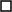 =лиц. п. с лиц стороны, изн. петли с изн. стороны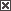 =изн. п. с лиц стороны, лиц. петли с изн. стороны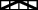 =2 п. оставить на вспомог. спице перед работой, 2 п. лиц., 2 п. со вспомог. спицы провязать лиц.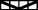 =2 п. оставить на вспомог. спице за работой, 2 п. лиц., 2 п. со вспомог. спицы провязать лиц.